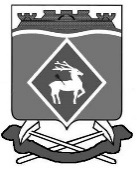 РОССИЙСКАЯ  ФЕДЕРАЦИЯРОСТОВСКАЯ ОБЛАСТЬМУНИЦИПАЛЬНОЕ ОБРАЗОВАНИЕ «БЕЛОКАЛИТВИНСКИЙ РАЙОН»АДМИНИСТРАЦИЯ БЕЛОКАЛИТВИНСКОГО РАЙОНА ПОСТАНОВЛЕНИЕот 05.02. 2024  № 135г.  Белая КалитваОб утверждении перечня мест для размещения предвыборных печатных агитационных материалов на территории Белокалитвинского районаВ соответствии со статьей 54 Федерального закона  от  12.06.2002 № 67-ФЗ «Об основных гарантиях избирательных прав и права на участие в референдуме граждан Российской Федерации», пунктом 7 статьи 55 Федерального закона                         от  10.01.2003 № 19-ФЗ «О выборах Президента Российской Федерации», в целях проведения агитационных публичных мероприятий в период подготовки и проведения выборов Президента Российской Федерации, Администрация Белокалитвинского района постановляет:1. Утвердить перечень мест для размещения предвыборных печатных агитационных  материалов на территории Белокалитвинского района, согласно приложению.2. Настоящее постановление вступает в силу с момента подписания, подлежит официальному опубликованию и размещению на официальном сайте Администрации Белокалитвинского района.3. Контроль за исполнением настоящего   постановления   возложить на заместителя главы Администрации района по организационной и кадровой работе Василенко Л.Г.    Глава Администрации  Белокалитвинского района						О.А. МельниковаВерно:Заместитель главы АдминистрацииБелокалитвинского районапо организационной и кадровой работе				Л.Г. ВасиленкоПеречень мест для размещения предвыборных печатных агитационных материалов  на территории Белокалитвинского районаЗаместитель главы АдминистрацииБелокалитвинского районапо организационной и кадровой работе			                 	Л.Г. ВасиленкоПриложение к постановлению Администрации Белокалитвинского района от 05.02.2024  № _135№№ участкаМеста для размещения агитационных материаловБелокалитвинское городское поселениеБелокалитвинское городское поселениеБелокалитвинское городское поселение1.268стенд «Выборы», размещенный  на углу д. 1/1 по ул. Машиностроителей2.269стенд «Выборы», размещенный  на углу д. 30 по ул. Машиностроителей3.270помещение МУП «ЕРКЦ», ул. Машиностроителей, д. 4/14.271стенд «Выборы», размещенный по ул. Комарова (автобусная остановка «Автовокзал»)5.272помещение МУП «ЕРКЦ», ул. Большая, д. 336.273стенд «Выборы», размещенный на углу ул. Большая и ул. Петрова (автобусная остановка «Майдан»)7.274стенд «Выборы», размещенный по ул. М.Горького, д. 78 (магазин «Чибис»)8.275рекламный стенд, размещенный на углу ул. Энгельса и ул. Строительная9.276стенд «Выборы», размещенный на углу  д. 16 по ул. Космонавтов10.277рекламный стенд, размещенный на углу ул. Строительная и ул. Энгельса11.278рекламный стенд, размещенный на углу улицы Энгельса и улицы Кошевого12.279стенд «Выборы», размещенный в районе площади Театральная 13.280стенд «Выборы», размещенный на углу д. 12 по ул. Калинина14.281стенд «Выборы», размещенный на углу улицы Калинина и пер. Стандартный15.282стенд «Выборы», размещенный на углу ул. Российская и ул. Мичурина16.283стенд «Выборы», размещенный на углу улицы Российская и улицы Энтузиастов (ГКУ «Центр занятости населения города Белая Калитва»)17.284стенд «Выборы», размещенный на улице Геологическая (рядом с рынком) 18.285стенд «Выборы», размещенный на углу д. 4 по ул. Толстого19.286стенд «Выборы», размещенный на углу улицы Российская и улице Энтузиастов (ГБУ РО «Стоматологическая поликлиника» в Белокалитвинском районе)20.287витрина магазина «Марс», ул. Старцева, д. 38, х. Поцелуев20.287витрина магазина № 3, ул. Вербная, д.4, х. БородиновСинегорское  сельское поселениеСинегорское  сельское поселениеСинегорское  сельское поселение21.288стенд «Выборы», размещенный напротив магазина по ул. Матросова, д. 1 а, п. Виноградный21.288витрина магазина «Кристалл», ул. Матросова, д. 1а, п. Виноградный21.288витрина магазина «Кристалл 2», ул. Менделеева, п. Виноградный21.288Дом культуры, пер. Майский, д. 30, п. Виноградный22.289витрина магазина «Продукты», ул. Терпигорьева , п. Углекаменный22.289остановочный павильон, ул. К. Маркса, п. Углекаменный22.289Сельский клуб, ул. Садовая, д.48, х. Западный23.290витрина магазина  «Меркурий», ул. Ленина, д. 1а, п. Синегорский23.290витрина магазина «Казачий 1», ул. Московская, п. Синегорский24.291остановочный павильон, мкр. «Юбилейный», п. Синегорский24.291витрина магазина «Новинка», мкр. Юбилейный, д. 7 а, п. Синегорский24.291фасад здания МУП «ЕРКЦ», мкр. Юбилейный, д. 23 а, п. Синегорский25.292фасад здания ателье ИП Голенко, ул. М. Горького, д. 13, п. Синегорский 25.292витрина магазина «Казачий 3», ул. Фрунзе, п. Синегорский 25.292витрина магазина «Спутник», ул. Маяковского, д. 1 а, п. Синегорский26.293стенд «Выборы», размещенный напротив магазина по ул. Маяковского, д. 15, п. Синегорский26.293витрина магазина «Колос», ул. Макарова, д. 3 а, п. Синегорский27.294витрина магазина «Продукты по пути», ул. Шоссейная, д. 2, п. Ясногорка28.296витрина магазина «Велес», ул. Артиллерийская, д.1а, п. Виноградный28.296витрина магазина «Старая мельница», ул. Песчаная, д. 46, п. Мельничный Коксовское  сельское  поселениеКоксовское  сельское  поселениеКоксовское  сельское  поселение29. 297стенд «Выборы», расположенный рядом с остановочным павильоном,                               ул. М.Горького, п. Русичи30.299стенд «Выборы», расположенный на пересечении ул. К. Маркса и ул. Октябрьская, п. Коксовый30.299информационный стенд у магазина «Казачок», ул. К. Маркса, д.1 А,                                        п. Коксовый30.299информационный стенд в районе ул. Щорса, д. 28, п. Коксовый31.300стенд «Выборы», размещенный по ул. Милиционная,   д. 6, п. Коксовый31.300магазин «Дуэт» (внутри помещения), ул. Милиционная, д. 2 «Б», п. Коксовый31.300магазин «Конкорд» (внутри помещения), ул. Советская, д. 38 «А», п. Коксовый31.300информационный стенд, размещенный по ул. Советская, д. 38, п. Коксовый31.300информационный стенд возле магазина «Алаид», ул. Базарная, д. 54 а, п. Коксовый32.301стенд «Выборы», размещенный у магазина «Форум», ул. Щаденко, д. 12,                            п. Коксовый 32.301стенд «Выборы», размещенный на пересечение ул. К. Маркса и ул. Садовая,                        п. Коксовый32.301магазина «Велес» (внутри помещения), ул. Почтовая, д. 2 «А», п. Коксовый33.302стенд «Выборы» возле магазина «Орион», ул. Отечественная, д. 16 «В»,                                   п. Коксовый 33.302магазин «Конкорд» (внутри помещения), ул. Титова, д. 7/1, п. Коксовый 34.303стенд «Выборы», размещенный около магазина «Форум 2», ул. Котовского,                             д. 21, п. Коксовый34.303информационный стенд, размещенный около магазина «Форум 2»,                            ул. Котовского, д. 20, п. Коксовый34.303информационный стенд, размещенный около почтовое отделение  связи,                           ул. Пугачева,  д. 5, п. Коксовый 35.304стенд «Выборы», размещенный на ограждении техникума ГБПОУ «БККПТ им. Героя Советского Союза Быкова Б.И.», ул. Чехова, д. 18, п. Коксовый 35.304информационный стенд,  размещенный на ул. Чехова, д. 11, п. Коксовый36.305стенд «Выборы» на пересечении ул. Вокзальная южного въезда в п. Разъезд ВасильевскийГорняцкое  сельское  поселениеГорняцкое  сельское  поселениеГорняцкое  сельское  поселение37.306стенд «Выборы», расположенный на прилегающей площади к Дому культуры «Артем», ул. Садовая, д. 11«А», п. Горняцкий37.306стенд, расположенный на площади по ул. Чапаева, д. 5 (возле магазина  «Покупочка») п. Горняцкий38.307стенд «Выборы», расположенный по ул. Дзержинского (возле магазина  «Елена») п. Горняцкий38.307стенд «Выборы», расположенный по ул. Мира, д. 18 п. Горняцкий38.307доска объявлений по ул. Дзержинского напротив д. № 20, п. Горняцкий39.308стенд «Выборы», расположенный по ул. Театральная, д. 1, п. Горняцкий39.308информационный стенд внутри здания врачебной амбулатории, ул. Строительная, д. 3, п. Горняцкий39.308доска объявлений, расположенная около киоска «Шолоховский хлеб», ул. Театральная, МУП ЕРКЦ, ул. Центральная, д. 1 п. Горняцкий39.308доска объявлений почтового отделения связи, ул. Мира, д. 43, п. Горняцкий, 39.308фасад здания по ул. Железнодорожная, д. 80, ст. Грачи40.309стенд «Выборы», расположенный по ул. Центральная, д. 40, п. Горняцкий40.309магазин «Ива» (доска объявлений), ул. Центральная, д. 12, х. Крутинский40.309фасад здания магазина ИП Лобанов Р.В., ул. Платова, д.2 х. Крутинский 41.310стенд «Выборы», расположенный по ул. Меланьи Ефремовой, д. 2,                                                х. Погорелов41.310сельский клуб (доска объявлений), ул. Победы, д.1, х. Погорелов41.310фасад здания ИП Лобанов Р.В., ул. Казачья, д. 20, х. ПогореловШолоховское городское поселениеШолоховское городское поселениеШолоховское городское поселение42.311стенд «Выборы», размещенный на площади, прилегающей к Дворцу культурыул. Спортивная, р.п. Шолоховский 42.311в помещении МБДОУ детского сада № 36 «Красная шапочка», ул. Пушкина,             д. 5, р.п. Шолоховский43.312стенд «Выборы», ул. Пушкина, д. 22, р.п. Шолоховский43.312в помещении МУП «ЕРКЦ», ул. М. Горького, д. 10, р.п. Шолоховский44.313стенд «Выборы», размещенный на фасаде дома 21 по  ул. М. Горького, р.п. Шолоховский44.313доска объявлений возле ЗАО ТД «Перекресток» магазин «Пятерочка», ул. Пушкина, р.п. Шолоховский44.313в помещении МБУ ДО «Детская музыкальная школа», ул. Советская, д. 5,                 р.п. Шолоховский45.314стенд «Выборы», размещенный возле магазина «Горячий хлеб» по ул. М. Горького д. 2 а, р.п. Шолоховский45.314в помещении участковой больницы р.п. Шолоховский ГБУ Ростовской области «ЦРБ» в Белокалитвинском районе, ул. М. Горького, д. 141, р.п. Шолоховский46.315стенд «Выборы», размещенный возле дома 50  по ул. Пушкина,                                          р.п. Шолоховский46.315в помещении МБ ДОУ детского сада № 40 «Золотой петушок», ул. Пушкина, д. 37а, р.п. ШолоховскийИльинское сельское поселениеИльинское сельское поселениеИльинское сельское поселение47.316стенд «Выборы», пер. Ленина, д. 2, х. Марьевка47.316витрина здания аптеки ООО «Классика», пер. Ленина, д. 2, х. Марьевка47.316витрина магазина «На троих», ул. Центральная, д. 4, х. Марьевка 48.317стенд «Выборы», ул. Центральная, д. 5,  х. Ильинка48.317помещение административного здания ООО «АСБ-Калитва», пер. Пионерский, д. 5, х. Ильинка48.317витрина здания аптеки ООО «Классика», ул. Центральная, д. 2, х. Ильинка 49.318стенд «Выборы», ул. Центральная, д. 63,  х. Головка49.318витрина продовольственного магазина, ул. Центральная, д. 57, х. Головка49.318помещение здания Анновского фельдшерско-акушерского пункта, ул. Кольцевая, д. 6, кв. 1, х. Анновка50.319стенд «Выборы», ул. Центральная, д. 26, х. Гусынка50.319витрина продовольственного магазина, ул. Центральная, д. 26, х. ГусынкаЛитвиновское  сельское  поселениеЛитвиновское  сельское  поселениеЛитвиновское  сельское  поселение51.320стенд «Выборы», размещенный возле магазина «Хуторяночка», ул. Центральная, х. Кононов51.320витрина магазина «Черемушки», ул. Центральная, д. 79, х. Кононов51.320сельский клуб, ул. Школьная, д. 27, х. Демишев52.321стенд «Выборы»,  расположенный в парке Молодежный, ул. Центральная,                 с. Литвиновка52.321доска объявлений, расположенная внутри офиса ТНВ «Пузанов и К»,                              х. Кочевань52.321фасад торгового павильона, ул. Центральная, д.51Б, с. Литвиновка52.321доска объявлений рядом со зданием по ул. Центральная, д. 84, с. Литвиновка52.321Титовский сельский клуб (внутри помещения), ул. Центральная, д. 13, х. ТитовРудаковское  сельское  поселениеРудаковское  сельское  поселениеРудаковское  сельское  поселение53.322муниципальное бюджетное учреждение культуры «Межпоселенческая центральная районная библиотека» Ленинская сельская библиотека, ул. Комарова, д. 15, х. Ленина53.322стенд «Выборы», размещенный на углу д. 86 А ул. Ленина,  х. Ленина54.323стенд «Выборы», размещенный напротив  д. 21 А ул. Центральная, х. РудаковНижнепоповское  сельское  поселениеНижнепоповское  сельское  поселениеНижнепоповское  сельское  поселение55.324стенд «Выборы»,  размещенный на расстоянии 30 м от здания конторы АО «Дружба», ул. Школьная, д. 26, х. Нижнепопов55.324магазин № 100,  ул. Первая, д. 28, х. Нижнепопов55.324магазин «Хозтовары»,  ул. Школьная, д. 20,  х. Нижнепопов56.325стенд «Выборы»,  размещенный на расстоянии 3 м от здания магазина «Доброцен», ул. 50 лет СССР, д. 17, п. Сосны56.325магазин «Бутон», ул. 50 лет СССР, д. 37 помещение 1 п. Сосны56.325магазин «Мясо»,  ул. 50 лет СССР, д. 37 помещение 2 п. Сосны56.325магазин «Хлебпродукт», ул. 60 лет Октября, д.2 а, п. Сосны56.325стенд, размещенный на углу магазина «Магнит» ул. Буденного, д. 7 Г, п. Сосны56.325магазин оптово-розничной торговли продовольственных и непродовольственных товаров «Доброцен», ул. 50 лет СССР д. 17 К, п. Сосны57.326стенд «Выборы»,  размещенный на расстоянии 5 м от здания магазина «КультПродукт», ул. Шоссейная, д. 8, х. Апанасовка57.326магазин «КультПродукт», ул. Шоссейная, д. 8, х. Апанасовка57.326магазин «Катюша», ул. Виноградная, д. 9, х. Апанасовка58.327стенд напротив магазина «Сельмаг»,   ул. Раздольная, д. 10, х. ДороговскийКраснодонецкое  сельское  поселениеКраснодонецкое  сельское  поселениеКраснодонецкое  сельское  поселение59.328стенд «Выборы», размещенный по ул.Верхняя, д.63 х.Усть-Быстрый59.328витрина  магазина № 97, ул. Верхняя, д. 63, х. Усть-Быстрый60.329витрина  магазина № 92,  ул. Центральная, д. 35, х. Насонтов60.329информационный стенд, размещенный на здании сельского клуба, ул. Центральная, д. 49, х. Насонтов61.330стенд «Выборы», размещенный по ул. Центральная, д.24 х.Нижнесеребряковский61.330витрина магазина, ул. Садовая, д. 19, х. Нижнесеребряковский62.331витрина магазина, ул. Станкевского, д. 20, х. Богатов62.331внутри помещения фельдшерско-акушерского пункта пер. Казачий, д. 12,                               х. Богатов63.332стенд «Выборы», размещенный в 15 метрах на юг от ул.Центральная, д. 25 ст.Краснодонецкая63.332витрина магазина, ул. Центральная, д. 22, ст. Краснодонецкая63.332внутри помещения врачебной амбулатории, пер. Тихий, д. 3,                                               ст.  Краснодонецкая63.332витрина магазина, ул. Екатериновская, д. 45, ст. КраснодонецкаяГрушево-Дубовское  сельское  поселениеГрушево-Дубовское  сельское  поселениеГрушево-Дубовское  сельское  поселение64.333стенд «Выборы», размещенный х. Грушевка ул. Центральная д.2А64.333стенд, размещенный в помещении Грушевского сельского клуба, ул. Центральная, д. 12 а, х. Грушевка64.333внутри помещения врачебной амбулатории, ул. Центральная, д. 7А,                                    х. Грушевка64.333витрина магазина «Литвит», ул. Степная,  д. 50, х. Дубовой64.333внутри помещения фельдшерско-акушерского пункта ул. Степная, д. 22,                             х. Дубовой64.333витрина магазина «Продукты» ул. Коммуна, д. 14А, х. Семимаячный64.333стенд, размещенный в помещении Сельского клуба, ул. Хрящевка, д. 23 «а», х. Семимаячный 65.334стенд «Выборы», размещенный на углу д. 66 ул. Центральная, х. Чернышев65.334витрина магазин «Татьяна», ул. Центральная, д. 15, х. Чернышев65.334внутри помещения фельдшерско-акушерского пункта ул. Центральная, д. 5 А, х. Чернышев66.335стенд «Выборы», размещенный по ул. Новая, д. 1, х. Голубинка66.335витрина магазина «Голубинский», ул. Орлова, д.3, х. Голубинка66.335витрина магазина «Белая акация», ул. Школьная, д. 5, х. Голубинка 66.335внутри помещения фельдшерско-акушерского пункта ул. Центральная, д. 16 Б, х. ГолубинкаБогураевское сельское поселениеБогураевское сельское поселениеБогураевское сельское поселение67.336стенд «Выборы», ул. Коммунистическая, д. 20, х. Богураев67.336доска объявлений магазина «Телец», ул. Газовиков, д. 8, х. Богураев 68.337стенд «Выборы», размещенный около здания магазина «Дана»,                                                   ул. Центральная, д. 42, х. Богураев68.337доска объявлений магазина «Продукты», ул. Камнедобытчиков, 7, х. Богураев 69.338доска объявлений магазина «Продукты», ул. Центральная, д. 39, х. Какичев69.338доска объявлений магазина «Осень», пер. Пляжный, 1, х. Какичев 70.339стенд «Выборы», расположенный около магазина «Стимул» ул. Чапаева, 12,                      х. Чапаев71.340доска объявлений магазина «Продукты», ул. Шляхтная, д. 8, х. Мечетный